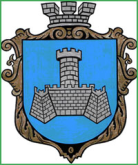 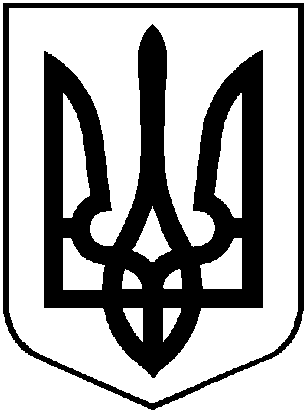 УКРАЇНАХМІЛЬНИЦЬКА МІСЬКА РАДАВІННИЦЬКОЇ ОБЛАСТІВиконавчий комітетР І Ш Е Н Н Явід  23 жовтня 2021 року                                                        №550Про безоплатну передачу комунального майназ балансу КП «Хмільниккомунсервіс» на баланс КЗ «Бібліотека для дорослих»	Враховуючи лист від 22.09.2021 року №464/01-09 начальника відділу культури і туризму Хмільницької міської ради щодо передачі будівлі колишньої школи, що знаходиться в с.Іванівці по вул. Садова,30, на баланс КЗ «Бібліотека для дорослих» для розміщення філії бібліотеки, рішення 14 сесії Хмільницької міської ради від 24.06.2021 року №565 «Про затвердження актів приймання-передачі майна сільських рад» (Додаток 48),  відповідно до Положення про порядок списання та передачі майна, що належить до комунальної власності Хмільницької міської територіальної громади, затвердженого рішенням 15 сесії міської ради 6 скликання від 27.10.2011року №320 (зі змінами), керуючись ст.ст. 29, 59  Закону України «Про місцеве самоврядування в Україні»,  виконавчий комітет Хмільницької міської радиВ И Р І Ш И В :1. Передати безоплатно з балансу Комунального підприємства «Хмільниккомунсервіс» Хмільницької міської ради на баланс Комунальному закладу «Бібліотека для дорослих» Хмільницької міської ради будівлю колишньої школи, що знаходиться за адресою: вул. Садова,30, с. Іванівці,  початкова вартість якої становить 10412,00 грн. (десять тисяч чотириста дванадцять гривень 00 коп.), нарахований знос -  10412,00 грн. (десять тисяч чотириста дванадцять гривень 00 коп.), рік введення в експлуатацію – 1985.2. Передачу вищезазначеного майна здійснити в місячний термін з дати прийняття рішення та оформити відповідним актом приймання-передачі згідно з вимогами чинного законодавства.    3. КП «Хмільниккомунсервіс» та КЗ «Бібліотека для дорослих» відобразити операції з приймання-передачі майна, зазначеного в пункті 1  цього рішення, у бухгалтерському обліку.4. Контроль за виконанням цього рішення покласти на заступників місь-кого голови з питань діяльності виконавчих органів міської ради відповідно до розподілу обов’язків.            Міський голова                                            Микола ЮРЧИШИН